PERENCANAAN BANGUNAN PENGOLAHAN AIR MINUM KAMPUS UNIVERSITAS DIPONEGORO TEMBALANGM. Arief Budihardjo *), Wiharyanto Oktiawan *), Bayu Sapto AjieABSTRAKAir merupakan kebutuhan pokok yang perlu dipenuhi dalam kehidupan sehari-hari. Untuk memenuhi kebutuhan air, Kampus Universitas Diponegoro saat ini hanya menggunakan air tanah dangkal atau sumur yang kurang terjaga kualitas dan kuantitasnya. Perencanaan Bangunan Pengolahan Air Minum Universitas Diponegoro ini bertujuan untuk memenuhi 100% kebutuhan air civitas akademika Universitas Diponegoro dengan kualias air minum. Waduk Diponegoro akan menjadi sumber air baku bagi BPAM Universitas Diponegoro. BPAM akan berada di sebelah utara Stadion Universitas Diponegoro. Kapasitas produksi sebesar ±25 liter per detik. Unit pengolahan terdiri dari bangunan Intake, Cascade Aerator, Praklorinasi, Koagulasi, Flokulasi, Sedimentasi, Slow sand filter, Disinfektan klorin, dan bangunan Reservoir. Sludge Drying Bed digunakan sebagai unit pengolahan lumpur.Kata kunci : Universitas Diponegoro, Pengolahan, Air minumPENDAHULUANSebagai sebuah kampus yang bertaraf internasional, Kampus Universitas Diponegoro Tembalang memiliki perkembangan yang sangat pesat. Dimana semua fakultas untuk strata 1 dan Diploma 3 akan berada di Kampus Tembalang. Akan tetapi sampai saat ini ketersediaan air bersih untuk kampus-kampus yang sudah ada, masih tidak terjaga kualitas, kuantitas, dan juga kontinuitasnya. Hal ini terjadi karena sebagian besar bangunan-bangunan kampus masih menggunakan pompa air tanah (sumur dangkal) sehingga pada musim kemarau air bersih sulit didapat. Hal ini menjadikan suatu kelemahan fasilitas yang dimiliki Universitas Diponegoro yang notabene akan menjadi universitas bertaraf internasional. Pemenuhan kebutuhan air di Kampus Universitas Diponegoro Tembalang masih kurang terjaga kualitas, kuantitas, dan kontinuitasnya, terutama pada musim kemarau. Hal ini terjadi karena bangunan-bangunan kampus masih memanfaatkan air tanah (sumur dangkal) dalam usaha pemenuhan kebutuhan airnya.Seiring dengan pesatnya pertumbuhan dan pembangunan di wilayah Tembalang mengurangi daerah serapan atau tangkapan air di wilayah Tembalang. Hal ini membuat debit air tanah semakin berkurang dari tahun ke tahun. Sehingga dibutuhkan sumber air lainnya untuk memenuhi kebutuhan air.Kampus Universitas Diponegoro Tembalang dilewati oleh Sungai Krengseng yang mengalirkan air sepanjang tahun dan rencananya akan dibangun sebuah bendungan di wilayah Kampus Universitas Diponegoro Tembalang. Selain itu Kampus Universitas Diponegoro Tembalang mempunyai wilayah yang sangat luas dan beberapa bagian masih belum digunakan untuk suatu bangunan Melihat kondisi tersebut, akan sangat memungkinkan untuk dibuat suatu bangunan pengolahan air minum di wilayah Kampus Universitas Diponegoro Tembalang. Oleh karena itu tugas akhir ini dibuat untuk membuat rencana induk suatu bangunan pengolahan air minum yang memenuhi persyaratan dan dapat dijadikan pedoman dalam realisasi bangunan tersebut.Tujuan dari Perencanaan Bangunan Pengolahan Air Minum di Kampus Universitas Diponegoro Tembalang adalah membuat Desain Bangunan Pengolahan Air Minum secara terpadu untuk wilayah Kampus dalam rangka memenuhi kebutuhan air seluruh civitas akademika Universitas Diponegoro dan menyediakan air dengan kualitas air minum.METODOLOGIDiagram alir tahapan perencanaan akan ditunjukkan pada Gambar 1.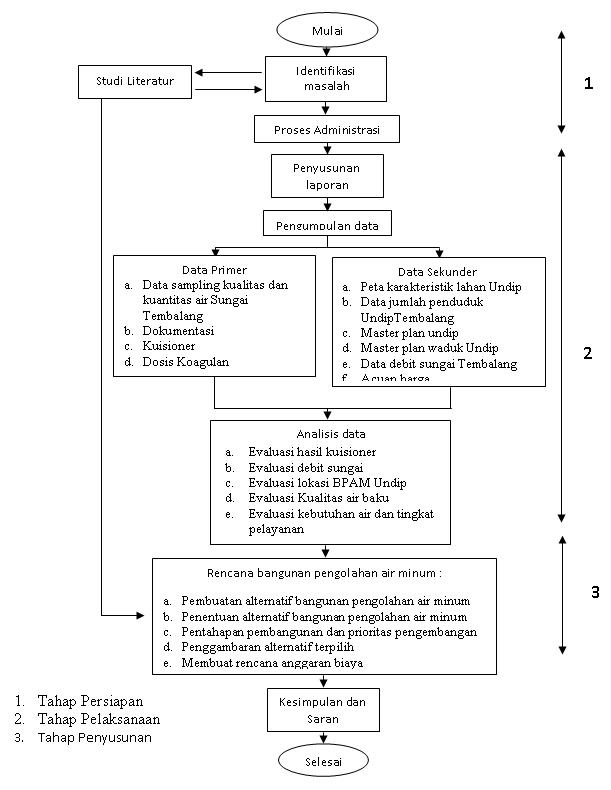 Gambar 1 Diagram Alir PerencanaanGAMBARAN UMUMPENDUDUK KAMPUSPada tahun 2010, jumlah populasi di Kampus Undip Tembalang adalah :Tabel 1 Populasi Kampus Undip Tembalang per Januari 2010PENYEDIAAN AIR EKSISTINGSaat ini penyediaan air bersih di kampus Undip Tembalang dilakukan oleh masing-masing jurusan yang menempati gedung. Tidak ada jaringan air yang melayani kampus, hanya berupa unit-unit penyediaan (pompa dan reservoir) di tiap gedung yang ada. Air yang berasal dari sumur air bawah tanah (ABT) dengan kedalaman antara 65-110 meter terutama digunakan untuk keperluan domestik dan praktikum di laboratorium. Menurut informasi dari bagian rumah tangga rektorat, tidak ada inventarisasi atas unit-unit tersebut. Pompa yang digunakan kapasitasnya bervariasi antara 30 hingga 100 liter/menit.SUNGAI KRENGSENGBerdasarkan pengukuran yang dilakukan dilapangan pada tanggal 28 September 2010, besar aliran Sungai Krengseng adalah 6,67 m3/dtk. Pengukuran diambil dengan menggunakan metode  benda apung. Kondisi sungai pada saat pengukuran adalah dalam kondisi normal di musim panas. Dimana aliran tidak dipengaruhi oleh limpasan air hujan.Tabel  Kualitas Air Sungai KrengsengWADUK DIPONEGOROWaduk Diponegoro terletak dalam wilayah Kecamatan Tembalang dan Kecamatan Banyumanik, luas tangkapan air ± 917 Ha yang sebagian besar berupa pemukiman dan ladang, elevasi tertinggi pada bagian daerah tangkapan air ± 300 m MSL dan bagian hilir ditempati pemukiman dan kampus UNDIP dengan ketinggian tebing sekitar rencana waduk ± 195 m MSL.Elevasi muka air normal	 : + 182,00 m, Luas genangan pada muka air normal	: 71.338 m2 (7,1338 Ha), Volume genangan pada muka air normal	: 478.240 m3, Elevasi muka air banjir: + 183,50 m, Luas genangan pada muka air banjir: 86.354 m2 (8,6354 Ha), Volume genangan pada muka air banjir	: 624.952 m3, Elevasi dead storage: + 166,00 m, Volume dead storage: 2.788 m3.ANALISA DAN PERHITUNGANEVALUASI KUESIONERKuisioner penyusunan rencana induk bangunan pengolahan air minum kampus Universita Diponegoro Tembalang  ini telah disebarkan dan diisi oleh 100 orang yang dipilih secara acak.Selanjutnya kuisioner yang telah diisi akan diberi nilai. Dengan kriteria penilaian Setiap jawaban [a] akan mendapat poin 30, jawaban [b] poin 20, dan jawaban [c] poin 10. Untuk pertanyaan no. 10 jawaban berupa poin nilai yang akan dikalikan 3 ([x] x 3). Jadi total poin tertinggi dari 10 pertanyaan diatas adalah 300. Artinya skala poin yang diberikan pada kuisioner ini adalah 0-300.Berdasarkan hasil rekapitulasi kuesioner didapatkan nilai kuesioner adalah 236. Maka dapat disimpulkan bahwa masyarakat Universitas Diponegoro Tembalang memiliki respon yang baik terhadap pembangunan bangunan pengolahan air minum di kampus Universitas Diponegoro Tembalang.RENCANA LOKASI BPAM UNDIPBerdasarkan rencana tata ruang pengembangan kampus Undip Tembalang lahan yang paling memeungkinkan untuk dibangun sebuah instalasi pengolahan air minum terdapat disebelah utara Stadion Sepak bola UNDIP. Karena pada bagian ini merupakan bagian yang terdekat dengan dinding Waduk Diponegoro dan juga merupakan lahan kosong. Sealin itu lokasi ini berada di pinggir jalan sehingga memudahkan dalam penanaman pipa transmisi.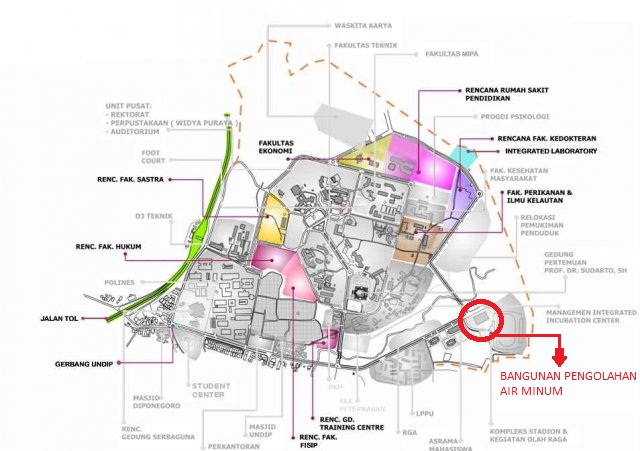 Gambar  Rencana Lokasi BPAM UNDIPKEBUTUHAN AIRBerikut ini adalah perhitungan kebutuhan air Kampus Universitas Diponegoro :Tabel  Kebutuhan AirALTERNATIF PENGOLAHANalternatif pengolahan air minum yang dipilih untuk penyediaan air minum Kampus Universitas Diponegoro Semarang adalah Alternatif Pengolahan II. Diharapkan pengolahan ini dapat berjalan dengan baik untuk menyediakan air yang layak minum dan memenuhi standar baku mutu yang berlaku.Gambar  Alternatif Pengolahan IIBANGUNAN INTAKEIntake yang digunakan adalah jenis intake tower. Intake digunakan untuk mengambil air baku dari Waduk Diponegoro. Intake mengunakan sistem perpompaan. Digunakan satu pompa dan satu cadangan dengan masing-masing pompa berkapasitas 25 l/s. Pada intake juga terdapat barscreen untuk menyaring sampah-sampah agar tidak mengganggu jalannya pengolahan.Tabel  IntakeAERASIPada perencanaan ini, dipilih aerasi Cascasde Tower. Alasan pemilihan karena sistem tersebut dapat menyisihkan logam berat, dan biaya operasional yang tidak terlalu besar. Sebelum air baku masuk ke dalam aerator akan melewati bak penampung untuk menentukan besarnya debit air baku yang akan diolah dan masuk kedalam cascade.Tabel  AerasiPRA-KLORINASIPraklorinasi digunakan untuk mereduksi zat organik yang terkandung dalam air baku. Klorin yang digunakan adalah dalam bentuk kaporit. Pembubuhan dilakukan dengan pompa dosis.Tabel  Pra-klorinasiKOAGULSIKoagulasi yang digunakan adalah tipe terjunan dengan tawas sebagai koagulan. Tawas dilarutkan dalam bak pembubuh lalu dicampurkan menggunakan pompa dosis.Tabel  KoagulasiFLOKULASIFlokulasi yang digunakan adalah tipe Blade Propeller. Flokulasi dibagi menjadi tiga tahap.Tabel  FlokulasiSEDIMENTASIBak sedimentasi berupa rectangular tank yang terdiri dari zona inlet, zona pengendapan, zona lumpur, dan zona outlet.Tabel  SedimentasiFILTRASIFiltrasi yang digunakan adalah jenis rapid sand filter. Media yang terdapat dalam filtrasi adalah media pasir silica dan media kerikil. Filtrasi dilengkapi dengan backwash untuk mengembalikan fungsi saring media yang telah jenuh. Backwash dilakukan satu kali dalam sehari.Tabel  FiltrasiDISINFEKSIDisinfeksi yang digunakan adalah disinfeksi dengan klorin. Klorin yang dipakai dalam bentuk kaporit. Disinfeksi bertujuan untuk menghilangkan mikroorganisme yang terdapat dalam air minum, dan jiga menjaga air tetap steril dalam distribusi.Tabel  DisinfeksiRESERVOIRReservoir yang digunakan adalah jenis ground reservoir. Reservoir dirancang untuk menjaga kontinyuitas penyediaan air.PENGOLAHAN LUMPURPengolahan lumpur menggunakan sludge drying bed. Lumpir berasal dari endapan pada unit sedimentasi. Waktu pengeringan direncanakan dalam 7 hari.Tabel  Sludge Drying BedPERPOMPAANAda beberapa jenis pompa yang digunakan dalam operasional instalasi pengolahan air minum ini yaitu pompa dosing, pompa backwash dan pompa hisap.Tabel  PompaRENCANA KELEMBAGAANLembaga Pengelola BPAM berbasis masyarakat. Dalam hal ini masyarakat yang dimaksud adalah mahasiswa Universitas Diponegoro. Pihak universitas menyerahkan semua tanggung jawab pengelolaan pada lembaga yang dibentuk oleh mahasiswa, lembaga mahasiswa dapat berupa Himpunan Mahasiswa atau Badan Eksekutif Mahasiswa. Pihat universitas tetap melakukan sebuah pembinaan mengenai manajemen dan teknis. Pembinaan dapat dilakukan oleh Program Studi Teknik Lingkungan.ASPEK PENGELOLAANPengelolaan BPAM sangat bergantung pada kemauan dan kemampuan pengelola dalam mengoperasikan dan memelihara sarana dan prasarana air minum dan disiplin masyarakat/pengguna didalam mematuhi peraturan dalam memanfaatkan air secara baik. Secara umum aspek yang perlu diperhatikan dalam menjamin keberlanjutan pelayanan air minum adalah pengelolaan prasarana dan sarana, memenuhi pelayanan air sesuai rencana dan tata cara pemeliharaan, sebagaimana tata tertib yang telah mendapatkan kesepakatan.RENCANA ANGGARAN BIAYARencana anggaran biaya merupakan biaya investasi yang diperlukan dalam membangun BPAM UNDIP. Besarnya biaya ditunjukan dalam tabel 14.Tabel  RABSUMBER BIAYA INVESTASISumber biaya investasi sepenuhnya dibiayai oleh pihak Universitas Diponegoro. Sumber dana dapat berasal dari dana pengembangan Kampus Universitas Diponegoro, atau dapat dibuat rencana pembiayaan khusus pengembangan pelayanan air minum. Dalam hal ini pembebanan biaya investasi dapat dibebankan pada setiap tahun ajaran baru, yaitu pada program penerimaan mahasiswa baru.DAFTAR PUSTAKAAlaerts, G., Santika, S. S. 1984. Metoda Penelitian Air. Usaha Nasional: SurabayaDarmasetiawan, Martin.Ir.Msc. 2001. Teori dan Perencanaan Instalansi Pengolahan Air, Penerbit Yayasan Suryono: BandungDegremont. 1991. Water Treatment Handbook. Degremont : PerancisDroste, Ronald L. 1997. Theory and Practice of Water and Wastewater Treatment, John Wiley & Sons, Inc: CanadaExt Book Series.40. 1974. Water Treatment Engineering, Japan International Cooperation Agency: JapanGeyer, Jhon Charles and Daniel Alexander Okun. 1997. Water and Wastewater Engineering, John Wiley & Sons, Inc: CanadaKawamura, Susumu. 1991. Integrated Design of Water Treatment Facilities, A Willey Interscience Publication: JapanReynolds, Tom D. 1982. Unit Operations and Processes In Environmental Engineering, Texas A and M University: TexasTchobanoglous, G dan Burton, F.L., 2003. Waste Water Engineering: Treratment, Disposal and Reuse. McGraw-Hill International 4rd Edition: Singapura.No.UnitMahasiswaPegawai1Hukum27261902Ekonomi45262193Sastra24871694ISIP41551715Kedokteran18113736Peternakan12103007Psikologi9541588MIPA21822569Kesehatan Masyarakat117812210Perikanan dan Ilmu kelautan225124011Teknik9255577TotalTotal327352775NoParameterSatuanHasil analisaBaku mutuAFisika1SuhuoC23Deviasi 52TSSmg/l124003KekeruhanNTU23,154WarnaTCU315BKimiaaKimia Organik1pH-7,55-92Floridamg/l0,0-3NO3 sebagai Nmg/l0,3204Nitritmg/l0,8-5NH3-Nmg/l0,0-6Arsenmg/l0,017Sianidamg/l0,0-8Khromium val-6mg/l0,019Tembagamg/l0,00,210Besimg/l0,2-11Timbalmg/l0,03112Manganmg/l0,0-13Sengmg/l0,0214Sulfatmg/l7-15Sulfidamg/l0,0-16BODmg/l141217CODmg/l20100bKimia Organik1Detergent / MBASug/l0,05-CBiologi1MikrobiologiMPN/100 ml Coliform430JENIS KEBUTHANJUMLAHSATUANKEBUTUHAN AIR TIAP BESARANSATUANKEBUTUHAN AIRKEBUTUHAN AIRJENIS KEBUTHANJUMLAHSATUANKEBUTUHAN AIR TIAP BESARANSATUANL/hariL/detikMahasiswa*44800org15l/org/hr6720007,78Dosen1663org15l/org/hr249450,29Karyawan1041org15l/org/hr156150,18Gedung Prof. Sudharto3000org3l/org/hr90000,10PKM830org3l/org/hr24900,03Rusunawa1000org150l/org/hr1500001,74Rumah sakit307bed500l/bed/hr1535001,78Stadion15000org0,3l/org/hr45000,05Widya Puraya94org3l/org/hr2820,00Rektorat300org3l/org/hr9000,01Masjid Kampus1unit2000l/unit/hr20000,02SUB TOTAL11,98kebakaran dan kebocoran5% x sub total0,600,60kebutuhan rata-rata total :kebutuhan rata-rata total :12,58kebutuhan maksimum :1,25 x keb. Rata-rata1,25 x keb. Rata-rata1,25 x keb. Rata-rata18,87kebutuhan jam puncak :2.50 x keb. Rata-rata2.50 x keb. Rata-rata2.50 x keb. Rata-rata31,45KeteranganBesaranSatuanDebit25l/sLebar bak2mTinggi bak5,5mPanjang bak2mLebar screen0.5mTinggi screen0.5mJumlah batang screen12bh/jndlSudut kemiringan60Tebal batang screen1,25cmJarak antar batang2,5cmKeteranganBesaranSatuanA. Bak PenampungLebar bak2mTinggi bak3mPanjang bak2mB. AeratorJumlah cascade10mTinggi cascade30mLuas tower18m2Panjang cascade20cmPanjang tower3,7mLebar tower2,2mTinggi tower5,3mKeteranganBesaranSatuanKeb. klor28mg/lKeb. Kaporit36,28kg/hrVolume Kaporit4,88x10-6m3/sVolume larutan7,03m3Diameter bak1080mmTinggi bak1150mmKeteranganBesaranSatuanA. Bak PembubuhDiameter bak670mmTinggi bak930mmB. Bak KoagulasiLebar bak1mTinggi bak1,25mPanjang bak1mTinggi terjunan0.25mC. KoagulanKeb. alum30,6kg/hrDebit alum0,0255m3/sVolume pelarut255m3UraianSatuanTahap 1Tahap 2Tahap 3tinggi bafflem333diameter bafflem2,52,52,5tip speedm/s0.60.60.6daya pengadukanwatt384,41170,8542,71Gm15010050tds600600600KeteranganBesaranSatuanA. Zona PengendapLebar bak2,7mTinggi bak2mPanjang bak8,1mFree board0,3mLebar plate 2,7mPanjang plate1,15mSudut plate60Tebal plate0,005mJarak antar plate0,06mJumlah plate135unitNRE168,54NFR2,2x10-5B. Zona Inlet Pipa inlet0,2m Pipa orifice0,08mC. Zona LumpurDebit lumpur0,3m3/hrTinggi zona lumpur0,3mlebar zona lumpur2,7mpanjang zona lumpur0,3mD. Zona OutletJumlah pelimpah2buahLebar Gutter0,21mPanjang Gutter8,1mTinggi Gutter0,14mjarak antar Gutter1,14mJumlah V-notch118buahL. muka air di V-notch0,06mL. pintu V-notch0,09mJarak antar V-notch0,05mKeteranganBesaranSatuanLebar bak2,25mPanjang bak4mTebal media pasir70mTebal media kerikil20m manifold400mm lateral50mmJumlah Gutter2buahJarak Gutter-media1,25cmJarak antar Gutter2,5cmPanjang Gutter4mLebar Gutter40cmTinggi Gutter20cmKeteranganBesaranSatuanKeb. Kaporit2,916kg/hrVolume Kaporit3,4l/hrVolume pelarut68l/hrVolume larutan71,4l/hrDiameter bak460mmTinggi bak530mmKeteranganBesaranSatuanJumlah reservoir2unitDebit tiap unit12,5l/s% volume 60%Dimensi tiap unit :Lebar8mTinggi4mPanjang16,5mFreeboard0,5m pipa inlet0,2m pipa outlet0,2m pipa overflow0,2m pipa penguras0,2m pipa ventilasi0,2mKeteranganBesaranSatuanJumlah lumpur0,3m3/hrLebar bak2mPanjang bak4mTebal lumpur0,3mVolume bed3,2m3Jumlah bed1buahLuas bidang pengeringan10,67m2LetakJenisJumlahQ maksIntakesentrifugal162 m3/jamPraklorinasidosing pump1990 lt/jamBak Koagulandosing pump148 lt/jamDisinfeksidosing pump148 lt/jamReservoirsentrifugal162 m3/jamJenis PekerjaanBiaya (Rp)Pekerjaan Persiapan438,846,725.00Pekerjaan Intake267,170,108.63Pekerjaan Aerasi90,126,629.17Pekerjaan Pra-Klorinasi271,042.70Pekerjaan Koagulasi40,075,738.62Pekerjaan Flokulasi212,871,319.10Pekerjaan Sedimentasi124,483,781.31Pekerjaan Filtrasi133,957,024.66Pekerjaan Disinfektan540,122.00Pekerjaan Reservoir2,459,506,894.91Pekerjaan Sludge Drying Bed13,956,839.31Pek. Ruang Pengadukan B. Kimia40,106,844.40Pekerjaan Jalan60,368,704.42Pekerjaan Drainase39,715,407.36Pekerjaan Ruang Genset40,106,844.40Pekerjaan Ruang Travo51,099,946.00Pekerjaan Ruang Jaga42,640,249.02Pembuatan Ruang Administrasi42,640,249.02Pek. Gudang Laboratorium166,897,333.00Peralatan Elektrikal Mekanikal149,955,017.50Jumlah Biaya4,415,336,820.51Pembulatan4,416,000,000.00Ppn 10%441,600,000.00Total Biaya Proyek4,857,600,000.00